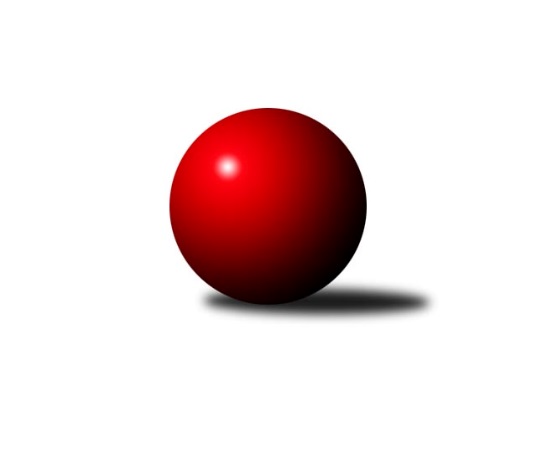 Č.12Ročník 2022/2023	13.1.2023Nejlepšího výkonu v tomto kole: 2520 dosáhlo družstvo: TJ Loko Č. Budějovice CMeziokresní přebor ČB-ČK A 6-ti členné 2022/2023Výsledky 12. kolaSouhrnný přehled výsledků:TJ Spartak Trhové Sviny B	- TJ Nová Ves C	1:7	2137:2222	5.0:7.0	10.1.TJ Sokol Soběnov B	- TJ Sokol Nové Hrady B	6:2	2509:2158	10.0:2.0	11.1.Kuželky Borovany B	- Kuželky Borovany C	6:2	2457:2363	9.0:3.0	11.1.TJ Loko Č. Budějovice C	- TJ Sokol Soběnov C	8:0	2520:2347	9.0:3.0	12.1.TJ Sokol Nové Hrady C	- Vltavan Loučovice B	1:7	2371:2515	3.5:8.5	12.1.KK Český Krumlov 	- TJ Dynamo České Budějovice B	6:2	2382:2253	8.0:4.0	13.1.Tabulka družstev:	1.	TJ Sokol Soběnov B	12	11	1	0	74.5 : 21.5 	100.5 : 43.5 	 2492	23	2.	TJ Loko Č. Budějovice C	12	8	2	2	64.0 : 32.0 	95.5 : 48.5 	 2404	18	3.	Kuželky Borovany B	12	7	1	4	54.0 : 42.0 	78.5 : 65.5 	 2369	15	4.	KK Český Krumlov	12	7	0	5	54.0 : 42.0 	80.0 : 64.0 	 2334	14	5.	TJ Sokol Soběnov C	12	6	1	5	50.5 : 45.5 	71.5 : 72.5 	 2384	13	6.	TJ Sokol Nové Hrady B	12	6	0	6	47.0 : 49.0 	69.0 : 75.0 	 2295	12	7.	Kuželky Borovany C	12	5	1	6	43.5 : 52.5 	68.5 : 75.5 	 2301	11	8.	TJ Sokol Nové Hrady C	12	3	3	6	43.0 : 53.0 	67.5 : 76.5 	 2339	9	9.	TJ Spartak Trhové Sviny B	12	4	1	7	37.0 : 59.0 	62.5 : 81.5 	 2282	9	10.	TJ Nová Ves C	12	4	0	8	38.5 : 57.5 	61.0 : 83.0 	 2257	8	11.	TJ Dynamo České Budějovice B	12	4	0	8	38.0 : 58.0 	53.0 : 91.0 	 2232	8	12.	Vltavan Loučovice B	12	1	2	9	32.0 : 64.0 	56.5 : 87.5 	 2306	4Podrobné výsledky kola:	 TJ Spartak Trhové Sviny B	2137	1:7	2222	TJ Nová Ves C	Nela Koptová	 	 163 	 175 		338 	 0:2 	 406 	 	204 	 202		Vladimír Vlček	Filip Rojdl	 	 181 	 146 		327 	 0:2 	 345 	 	182 	 163		Roman Bartoš	Bedřich Kroupa	 	 146 	 202 		348 	 1:1 	 364 	 	193 	 171		Miloš Draxler	Marek Rojdl	 	 177 	 203 		380 	 1:1 	 397 	 	206 	 191		Jan Jackov	Luděk Troup	 	 195 	 168 		363 	 1:1 	 369 	 	189 	 180		Věra Jeseničová	Tomáš Švepeš	 	 203 	 178 		381 	 2:0 	 341 	 	164 	 177		Václava Tesařovározhodčí: Josef SvobodaNejlepší výkon utkání: 406 - Vladimír Vlček	 TJ Sokol Soběnov B	2509	6:2	2158	TJ Sokol Nové Hrady B	Markéta Šedivá	 	 204 	 205 		409 	 2:0 	 359 	 	185 	 174		Blanka Cáplová	Patrik Fink	 	 211 	 203 		414 	 1:1 	 422 	 	230 	 192		Libor Tomášek	Josef Ferenčík	 	 195 	 209 		404 	 2:0 	 309 	 	155 	 154		Jan Silmbrod	Josef Šedivý	 	 243 	 241 		484 	 2:0 	 370 	 	192 	 178		Karel Kříha	Pavel Čurda	 	 208 	 193 		401 	 2:0 	 299 	 	147 	 152		Jiřina Albrechtová	Milan Šedivý ml.	 	 193 	 204 		397 	 1:1 	 399 	 	209 	 190		Milena Šebestovározhodčí: Josef SyselNejlepší výkon utkání: 484 - Josef Šedivý	 Kuželky Borovany B	2457	6:2	2363	Kuželky Borovany C	Vojtěch Frdlík	 	 205 	 206 		411 	 2:0 	 378 	 	188 	 190		Miroslav Bicera	Milan Míka	 	 203 	 216 		419 	 2:0 	 362 	 	176 	 186		Jan Kobliha	Čestmír Siebenbrunner	 	 207 	 214 		421 	 2:0 	 403 	 	200 	 203		Martina Koubová	Jitka Šimková	 	 177 	 193 		370 	 1:1 	 397 	 	219 	 178		Jan Kouba	Jindřich Soukup	 	 204 	 189 		393 	 0:2 	 452 	 	235 	 217		Kateřina Dvořáková	Jiří Tröstl	 	 218 	 225 		443 	 2:0 	 371 	 	205 	 166		Petr Bícharozhodčí: Jiří MalovanýNejlepší výkon utkání: 452 - Kateřina Dvořáková	 TJ Loko Č. Budějovice C	2520	8:0	2347	TJ Sokol Soběnov C	Lucie Klojdová	 	 229 	 191 		420 	 1:1 	 385 	 	183 	 202		Ludmila Čurdová	Tomáš Polánský	 	 219 	 206 		425 	 2:0 	 394 	 	189 	 205		Alice Loulová	Adéla Sýkorová	 	 225 	 185 		410 	 2:0 	 364 	 	197 	 167		Dominik Smoleň	Radim Růžička	 	 215 	 199 		414 	 1:1 	 404 	 	183 	 221		Olga Čutková	Martina Tomiová	 	 214 	 220 		434 	 2:0 	 392 	 	190 	 202		Jitka Grznáriková	Karel Vlášek	 	 231 	 186 		417 	 1:1 	 408 	 	203 	 205		Jaroslava Kulhanovározhodčí:  Vedoucí družstevNejlepší výkon utkání: 434 - Martina Tomiová	 TJ Sokol Nové Hrady C	2371	1:7	2515	Vltavan Loučovice B	Tomáš Kříha	 	 194 	 201 		395 	 0:2 	 433 	 	222 	 211		Ludvík Sojka	Petr Hamerník	 	 188 	 230 		418 	 0.5:1.5 	 445 	 	215 	 230		Radek Šlouf	Eliška Brychtová	 	 175 	 194 		369 	 0:2 	 403 	 	207 	 196		Jan Sztrapek	Václav Silmbrod	 	 194 	 212 		406 	 2:0 	 375 	 	189 	 186		Vladimír Šereš	Michal Kanděra	 	 198 	 190 		388 	 0:2 	 445 	 	236 	 209		Tomáš Suchánek	Tomáš Balko	 	 183 	 212 		395 	 1:1 	 414 	 	222 	 192		Jakub Matulíkrozhodčí: Stanislav SladkýNejlepšího výkonu v tomto utkání: 445 kuželek dosáhli: Radek Šlouf, Tomáš Suchánek	 KK Český Krumlov 	2382	6:2	2253	TJ Dynamo České Budějovice B	Jakub Zadák	 	 201 	 204 		405 	 2:0 	 373 	 	178 	 195		Tomáš Vašek	Tomáš Tichý ml.	 	 173 	 210 		383 	 1:1 	 357 	 	180 	 177		Rostislav Solkan	Miloš Moravec	 	 197 	 190 		387 	 0:2 	 425 	 	212 	 213		Jiří Květoň	Tomáš Vařil	 	 173 	 182 		355 	 1:1 	 368 	 	212 	 156		Milena Kümmelová	František Ferenčík	 	 217 	 211 		428 	 2:0 	 353 	 	176 	 177		Petra Šebestíková	Tomáš Tichý	 	 222 	 202 		424 	 2:0 	 377 	 	177 	 200		David Šebestíkrozhodčí: Tomáš Tichý ml.Nejlepší výkon utkání: 428 - František FerenčíkPořadí jednotlivců:	jméno hráče	družstvo	celkem	plné	dorážka	chyby	poměr kuž.	Maximum	1.	Josef Šedivý 	TJ Sokol Soběnov B	439.40	296.0	143.4	5.4	7/7	(487)	2.	Martina Tomiová 	TJ Loko Č. Budějovice C	429.10	294.9	134.2	6.2	7/7	(458)	3.	Tomáš Polánský 	TJ Loko Č. Budějovice C	426.67	288.4	138.3	6.7	6/7	(466)	4.	Markéta Šedivá 	TJ Sokol Soběnov B	425.86	294.5	131.3	6.7	7/7	(472)	5.	Milena Šebestová 	TJ Sokol Nové Hrady B	425.77	291.1	134.7	6.2	5/6	(464)	6.	Denisa Šimečková 	TJ Spartak Trhové Sviny B	425.48	286.3	139.2	5.2	5/7	(467)	7.	Tomáš Balko 	TJ Sokol Nové Hrady C	423.32	290.6	132.7	6.5	5/6	(446)	8.	Jan Kobliha 	Kuželky Borovany C	420.67	293.5	127.2	8.3	4/5	(447)	9.	Karel Vlášek 	TJ Loko Č. Budějovice C	420.57	289.1	131.5	7.5	7/7	(438)	10.	Josef Ferenčík 	TJ Sokol Soběnov B	419.08	281.4	137.7	5.8	6/7	(436)	11.	Jakub Matulík 	Vltavan Loučovice B	414.85	279.6	135.3	7.4	4/6	(443)	12.	Tomáš Kříha 	TJ Sokol Nové Hrady C	412.37	281.8	130.6	7.1	5/6	(449)	13.	Čestmír Siebenbrunner 	Kuželky Borovany B	411.10	292.0	119.0	8.9	6/6	(447)	14.	Jaroslava Kulhanová 	TJ Sokol Soběnov C	410.44	288.7	121.7	8.0	5/5	(432)	15.	Vladimír Vlček 	TJ Nová Ves C	409.58	281.3	128.3	7.2	6/6	(447)	16.	František Ferenčík 	KK Český Krumlov 	409.17	276.4	132.8	6.4	6/6	(478)	17.	Pavel Čurda 	TJ Sokol Soběnov B	408.38	285.0	123.4	8.0	7/7	(456)	18.	Jindřich Soukup 	Kuželky Borovany B	407.57	288.5	119.0	6.3	6/6	(442)	19.	Milan Šedivý  ml.	TJ Sokol Soběnov B	407.36	284.3	123.0	7.3	7/7	(446)	20.	Jan Jackov 	TJ Nová Ves C	407.25	286.4	120.8	7.0	6/6	(433)	21.	Olga Čutková 	TJ Sokol Soběnov C	407.24	283.4	123.8	8.5	5/5	(466)	22.	Lukáš Prokeš 	TJ Sokol Nové Hrady C	405.83	285.8	120.0	9.8	4/6	(449)	23.	Libor Tomášek 	TJ Sokol Nové Hrady B	404.20	286.7	117.5	9.8	6/6	(440)	24.	Patrik Fink 	TJ Sokol Soběnov B	403.40	282.6	120.8	10.6	5/7	(434)	25.	Jiří Květoň 	TJ Dynamo České Budějovice B	402.27	286.3	115.9	9.3	5/6	(425)	26.	Jan Kouba 	Kuželky Borovany C	400.37	282.3	118.0	10.4	5/5	(434)	27.	Alice Loulová 	TJ Sokol Soběnov C	400.25	290.3	110.0	8.8	4/5	(405)	28.	Petr Hamerník 	TJ Sokol Nové Hrady C	400.00	278.0	122.0	7.6	6/6	(429)	29.	Tomáš Švepeš 	TJ Spartak Trhové Sviny B	399.39	277.7	121.7	9.9	6/7	(434)	30.	Martina Koubová 	Kuželky Borovany C	399.23	285.7	113.5	9.7	5/5	(431)	31.	Pavel Fritz 	TJ Sokol Nové Hrady B	398.50	291.5	107.0	10.8	4/6	(428)	32.	Ludmila Čurdová 	TJ Sokol Soběnov C	398.37	278.3	120.0	9.7	5/5	(441)	33.	Tomáš Tichý  ml.	KK Český Krumlov 	398.13	274.7	123.4	7.7	6/6	(433)	34.	Jiří Tröstl 	Kuželky Borovany B	395.63	280.9	114.7	8.5	5/6	(443)	35.	Jakub Zadák 	KK Český Krumlov 	394.06	276.4	117.6	8.1	6/6	(449)	36.	Daniel Krejčí 	Kuželky Borovany B	392.78	272.0	120.8	8.7	6/6	(424)	37.	Jiřina Krtková 	TJ Sokol Soběnov C	389.83	272.3	117.6	10.9	4/5	(447)	38.	Jitka Grznáriková 	TJ Sokol Soběnov C	389.15	269.9	119.3	10.1	5/5	(425)	39.	Kateřina Dvořáková 	Kuželky Borovany C	388.95	280.3	108.7	9.2	4/5	(452)	40.	Jaroslav Štich 	Vltavan Loučovice B	388.00	273.8	114.2	10.2	5/6	(420)	41.	Milena Kümmelová 	TJ Dynamo České Budějovice B	387.31	272.7	114.6	10.8	4/6	(414)	42.	Adéla Sýkorová 	TJ Loko Č. Budějovice C	382.17	276.1	106.0	13.1	6/7	(410)	43.	Radim Štubner 	Vltavan Loučovice B	382.13	282.1	100.0	12.9	4/6	(402)	44.	Vladimír Šereš 	Vltavan Loučovice B	381.10	277.1	104.1	11.3	5/6	(424)	45.	Tomáš Vařil 	KK Český Krumlov 	380.28	274.2	106.1	11.1	6/6	(423)	46.	Karel Kříha 	TJ Sokol Nové Hrady B	375.07	274.0	101.1	14.6	6/6	(420)	47.	Dominik Smoleň 	TJ Sokol Soběnov C	374.54	268.3	106.3	12.5	4/5	(416)	48.	Stanislav Bednařík 	TJ Dynamo České Budějovice B	374.48	269.4	105.1	12.7	5/6	(396)	49.	David Šebestík 	TJ Dynamo České Budějovice B	374.44	264.2	110.3	11.6	6/6	(414)	50.	Miroslav Bicera 	Kuželky Borovany C	371.63	276.3	95.4	12.0	4/5	(415)	51.	Marek Rojdl 	TJ Spartak Trhové Sviny B	371.57	262.2	109.4	12.7	7/7	(453)	52.	Eliška Brychtová 	TJ Sokol Nové Hrady B	370.73	267.3	103.5	14.9	5/6	(406)	53.	Jiří Čermák 	KK Český Krumlov 	370.63	257.5	113.1	9.4	4/6	(403)	54.	Lucie Klojdová 	TJ Loko Č. Budějovice C	370.51	263.3	107.2	11.1	7/7	(427)	55.	Věra Jeseničová 	TJ Nová Ves C	369.72	273.6	96.1	15.9	5/6	(414)	56.	Petra Šebestíková 	TJ Dynamo České Budějovice B	368.69	267.6	101.1	13.3	6/6	(407)	57.	Miloš Moravec 	KK Český Krumlov 	367.08	263.9	103.2	13.7	6/6	(393)	58.	Jiří Janoch 	Kuželky Borovany B	365.75	267.1	98.6	14.9	4/6	(396)	59.	Josef Fojta 	TJ Nová Ves C	364.42	269.7	94.7	14.8	4/6	(403)	60.	Natálie Zahálková 	Kuželky Borovany B	363.89	255.4	108.5	12.4	6/6	(387)	61.	Luděk Troup 	TJ Spartak Trhové Sviny B	363.13	257.6	105.6	12.4	6/7	(394)	62.	Miloš Draxler 	TJ Nová Ves C	362.85	262.7	100.2	13.9	6/6	(425)	63.	Václava Tesařová 	TJ Nová Ves C	359.68	261.8	97.9	13.7	6/6	(387)	64.	Blanka Cáplová 	TJ Sokol Nové Hrady B	359.67	264.0	95.7	16.5	6/6	(389)	65.	Michal Kanděra 	TJ Sokol Nové Hrady C	357.16	258.5	98.6	14.9	5/6	(397)	66.	Roman Bartoš 	TJ Nová Ves C	357.00	258.1	98.9	14.9	5/6	(391)	67.	Vladimíra Bicerová 	Kuželky Borovany C	354.00	245.9	108.1	11.0	5/5	(391)	68.	Jaroslav Štich 	Vltavan Loučovice B	352.50	252.0	100.5	13.5	4/6	(396)	69.	Tomáš Vašek 	TJ Dynamo České Budějovice B	351.45	258.2	93.3	16.5	5/6	(382)	70.	Jakub Musil 	Vltavan Loučovice B	350.00	254.3	95.8	15.8	4/6	(367)	71.	Filip Rojdl 	TJ Spartak Trhové Sviny B	348.94	254.8	94.2	15.8	6/7	(398)	72.	Jan Silmbrod 	TJ Sokol Nové Hrady B	348.50	250.6	97.9	14.2	4/6	(414)	73.	Rostislav Solkan 	TJ Dynamo České Budějovice B	345.50	248.6	96.9	15.9	5/6	(406)		Radek Šlouf 	Vltavan Loučovice B	445.00	302.0	143.0	1.0	1/6	(445)		Tomáš Suchánek 	Vltavan Loučovice B	445.00	304.0	141.0	6.0	1/6	(445)		Jiří Bláha 	TJ Loko Č. Budějovice C	443.00	304.3	138.8	4.8	2/7	(456)		Tereza Kříhová 	TJ Sokol Nové Hrady C	442.00	310.7	131.3	5.7	3/6	(471)		Vojtěch Frdlík 	Kuželky Borovany B	436.92	308.9	128.0	7.8	3/6	(465)		Jan Kouba 	KK Český Krumlov 	422.00	282.0	140.0	4.7	2/6	(464)		Lucie Mušková 	TJ Sokol Soběnov C	421.86	286.4	135.4	4.9	1/5	(449)		Tomáš Tichý 	KK Český Krumlov 	415.00	290.1	124.9	5.8	2/6	(447)		Michal Silmbrod 	TJ Sokol Nové Hrady B	414.75	295.5	119.3	8.9	2/6	(423)		Bohuslav Švepeš 	TJ Spartak Trhové Sviny B	410.78	277.6	133.2	5.2	3/7	(428)		Jan Sztrapek 	Vltavan Loučovice B	408.43	296.1	112.3	10.9	3/6	(421)		Ludvík Sojka 	Vltavan Loučovice B	403.94	288.2	115.7	7.6	3/6	(437)		Lenka Vajdová 	TJ Sokol Nové Hrady B	398.00	288.3	109.8	11.8	2/6	(406)		Vlastimil Kříha 	TJ Spartak Trhové Sviny B	397.33	290.8	106.5	10.3	3/7	(412)		Jakub Sysel 	TJ Sokol Soběnov B	396.67	280.3	116.3	8.0	3/7	(413)		Šárka Moravcová 	KK Český Krumlov 	396.00	275.0	121.0	9.0	1/6	(396)		Alena Čampulová 	TJ Loko Č. Budějovice C	395.67	275.1	120.6	6.4	3/7	(418)		Stanislava Betuštiaková 	TJ Sokol Nové Hrady B	395.17	280.3	114.8	7.5	2/6	(410)		Josef Svoboda 	TJ Spartak Trhové Sviny B	395.00	286.0	109.0	6.5	2/7	(441)		Ladislav Růžička 	TJ Sokol Nové Hrady B	392.67	271.7	121.0	8.3	1/6	(401)		Bohuslav Švepeš 	TJ Spartak Trhové Sviny B	387.00	285.0	102.0	15.0	1/7	(387)		Kristýna Nováková 	TJ Dynamo České Budějovice B	386.33	273.5	112.8	8.8	2/6	(405)		Josef Malík 	Kuželky Borovany B	386.00	275.0	111.0	10.5	1/6	(391)		Milan Míka 	Kuželky Borovany B	381.67	271.2	110.5	11.7	2/6	(419)		František Anderle 	Vltavan Loučovice B	381.33	280.3	101.0	11.4	2/6	(411)		Radim Růžička 	TJ Loko Č. Budějovice C	379.38	269.1	110.3	9.5	4/7	(414)		Václav Silmbrod 	TJ Sokol Nové Hrady C	379.38	270.5	108.9	7.1	2/6	(406)		Petr Bícha 	Kuželky Borovany C	374.67	270.3	104.3	15.3	3/5	(401)		Romana Kříhová 	TJ Sokol Nové Hrady C	373.06	273.8	99.2	15.2	3/6	(411)		Josef Sysel 	TJ Sokol Soběnov B	372.00	261.0	111.0	0.0	1/7	(372)		Nela Koptová 	TJ Spartak Trhové Sviny B	370.00	268.0	102.0	13.4	4/7	(429)		Jitka Šimková 	Kuželky Borovany B	370.00	290.0	80.0	11.0	1/6	(370)		Jan Votruba 	TJ Spartak Trhové Sviny B	366.00	260.0	106.0	16.0	1/7	(366)		Stanislava Mlezivová 	TJ Dynamo České Budějovice B	358.00	251.5	106.5	11.3	2/6	(372)		Antonín Gažák 	TJ Sokol Nové Hrady C	355.11	268.2	86.9	16.6	3/6	(383)		Libor Dušek 	Vltavan Loučovice B	353.75	264.4	89.3	15.6	3/6	(382)		Václav Tröstl 	Kuželky Borovany C	351.17	266.2	85.0	15.7	3/5	(379)		Bedřich Kroupa 	TJ Spartak Trhové Sviny B	348.00	287.0	61.0	24.0	1/7	(348)		Karel Beleš 	Kuželky Borovany C	345.00	269.0	76.0	22.0	1/5	(345)		Pavel Kříha 	TJ Sokol Nové Hrady C	344.33	257.3	87.0	16.0	3/6	(363)		Radoslav Hauk 	TJ Loko Č. Budějovice C	343.50	253.0	90.5	17.0	2/7	(346)		Martin Kouba 	KK Český Krumlov 	318.00	231.0	87.0	23.0	1/6	(318)		Lukáš Průka 	TJ Spartak Trhové Sviny B	313.00	232.0	81.0	19.0	1/7	(313)		Jiřina Albrechtová 	TJ Sokol Nové Hrady B	299.00	230.0	69.0	21.0	1/6	(299)Sportovně technické informace:Starty náhradníků:registrační číslo	jméno a příjmení 	datum startu 	družstvo	číslo startu24955	Tomáš Balko	12.01.2023	TJ Sokol Nové Hrady C	1x24074	Václav Silmbrod	12.01.2023	TJ Sokol Nové Hrady C	1x17202	Václava Tesařová	10.01.2023	TJ Nová Ves C	1x25419	Nela Koptová	10.01.2023	TJ Spartak Trhové Sviny B	1x25853	Eliška Brychtová	12.01.2023	TJ Sokol Nové Hrady C	1x25831	Filip Rojdl	10.01.2023	TJ Spartak Trhové Sviny B	1x
Hráči dopsaní na soupisku:registrační číslo	jméno a příjmení 	datum startu 	družstvo	1533	Jiřina Albrechtová	11.01.2023	TJ Sokol Nové Hrady B	Program dalšího kola:13. kolo16.1.2023	po	17:00	Kuželky Borovany C - TJ Sokol Nové Hrady C	17.1.2023	út	17:00	TJ Sokol Soběnov C - TJ Sokol Soběnov B	18.1.2023	st	17:00	Kuželky Borovany B - TJ Spartak Trhové Sviny B	19.1.2023	čt	17:00	TJ Dynamo České Budějovice B - TJ Nová Ves C	19.1.2023	čt	17:00	TJ Sokol Nové Hrady B - KK Český Krumlov 	20.1.2023	pá	18:00	Vltavan Loučovice B - TJ Loko Č. Budějovice C	Nejlepší šestka kola - absolutněNejlepší šestka kola - absolutněNejlepší šestka kola - absolutněNejlepší šestka kola - absolutněNejlepší šestka kola - dle průměru kuželenNejlepší šestka kola - dle průměru kuželenNejlepší šestka kola - dle průměru kuželenNejlepší šestka kola - dle průměru kuželenNejlepší šestka kola - dle průměru kuželenPočetJménoNázev týmuVýkonPočetJménoNázev týmuPrůměr (%)Výkon6xJosef ŠedivýSoběnov B4846xJosef ŠedivýSoběnov B123.614841xKateřina DvořákováBorovany C4521xKateřina DvořákováBorovany C117.374521xTomáš SuchánekLoučovice B4452xJiří TröstlBorovany B115.044431xRadek ŠloufLoučovice B4451xRadek ŠloufLoučovice B111.894451xJiří TröstlBorovany B4431xTomáš SuchánekLoučovice B111.894455xMartina TomiováLoko Č.B. C4344xČestmír SiebenbrunnerBorovany B109.32421